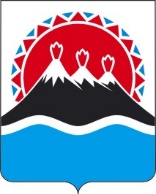 П О С Т А Н О В Л Е Н И ЕПРАВИТЕЛЬСТВАКАМЧАТСКОГО КРАЯг. Петропавловск-КамчатскийВ соответствии с частью 2 статьи 8 Федерального закона от 14.03.2022 
№ 58-ФЗ «О внесении изменений в отдельные законодательные акты Российской Федерации», в целях реализации антикризисных мер по обеспечению устойчивого развития Камчатского краяПРАВИТЕЛЬСТВО ПОСТАНОВЛЯЕТ:1. Определить, что на период с 1 августа 2022 года по 31 декабря 
2022 года размер арендной платы снижается на 50 процентов, но не может быть менее одного рубля, в следующих случаях:1) по договорам аренды недвижимого имущества (за исключением жилых помещений), находящегося в государственной собственности Камчатского края, в том числе земельных участков, заключенным для эксплуатации объектов связи и центров обработки данных с организациями, осуществляющими деятельность в сфере телекоммуникаций, не являющимися субъектами малого и среднего предпринимательства;2) по договорам аренды земельных участков, государственная собственность на которые не разграничена, заключенным без торгов для эксплуатации объектов связи и центров обработки данных с организациями, осуществляющими деятельность в сфере телекоммуникаций, не являющимися субъектами малого и среднего предпринимательства.2. Министерству имущественных и земельных отношений Камчатского края, краевым государственным учреждениям и государственным унитарным предприятиям Камчатского края по договорам аренды недвижимого имущества (за исключением жилых помещений), находящегося в государственной собственности Камчатского края, в том числе земельных участков, заключенным для эксплуатации объектов связи и центров обработки данных с организациями, осуществляющими деятельность в сфере телекоммуникаций, не являющимися субъектами малого и среднего предпринимательства, обеспечить:1) уведомление арендаторов в течение 7 рабочих дней со дня вступления в силу настоящего постановления о возможности заключения дополнительных соглашений в соответствии с частью 1 настоящего постановления, путем размещения соответствующей информации на официальном сайте исполнительных органов Камчатского края в информационно-телекоммуникационной сети Интернет (www.kamgov.ru);2) заключение дополнительных соглашений к договорам аренды, предусматривающих снижение размера арендной платы, в течение 7 рабочих дней со дня поступления соответствующих обращений арендаторов.3. Органам местного самоуправления муниципальных образований в Камчатском крае по договорам аренды земельных участков, государственная собственность на которые не разграничена, заключенным без торгов для эксплуатации объектов связи и центров обработки данных с организациями, осуществляющими деятельность в сфере телекоммуникаций, не являющимися субъектами малого и среднего предпринимательства, обеспечить:1) уведомление арендаторов в течение 7 рабочих дней со дня вступления в силу настоящего постановления о возможности заключения дополнительных соглашений в соответствии с частью 1 настоящего постановления;2) заключение дополнительных соглашений к договорам аренды, предусматривающих снижение размера арендной платы, в течение 7 рабочих дней со дня поступления соответствующих обращений арендаторов.4. Рекомендовать органам местного самоуправления муниципальных образований в Камчатском крае по договорам аренды земельных участков, государственная собственность на которые не разграничена, заключенным на торгах, иного недвижимого имущества (за исключением жилых помещений), находящегося в муниципальной собственности, в том числе земельных участков, для эксплуатации объектов связи и центров обработки данных с организациями, осуществляющими деятельность в сфере телекоммуникаций, не являющимися субъектами малого и среднего предпринимательства, обеспечить: 1) снижение размера арендной платы на период с 1 августа 2022 года по 
31 декабря 2022 года на 50 процентов;2) уведомление арендаторов о возможности заключения дополнительных соглашений в соответствии с пунктом 1 настоящей части;3) заключение дополнительных соглашений к договорам аренды, предусматривающих снижение размера арендной платы, в течение 7 рабочих дней со дня поступления соответствующих обращений арендаторов.5. Настоящее постановление вступает в силу после дня его официального опубликования, действие настоящего Постановления распространяется на правоотношения, возникшие с 1 августа 2022 года.[Дата регистрации]№[Номер документа]Об определении случаев установления 
в 2022 году льготной арендной платы 
по договорам аренды недвижимого имущества, находящегося в государственной собственности Камчатского края, земельных участков, государственная собственность на которые не разграничена, заключенным для эксплуатации объектов связи 
и центров обработки данных 
с организациями, осуществляющими деятельность в сфере телекоммуникаций, не являющимися субъектами малого 
и среднего предпринимательства, 
и размера такой платыПредседатель Правительства  Камчатского края[горизонтальный штамп подписи 1]Е.А. Чекин